«В регистр»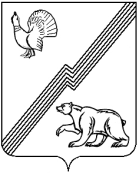 АДМИНИСТРАЦИЯ ГОРОДА ЮГОРСКАХанты-Мансийского автономного округа - ЮгрыПОСТАНОВЛЕНИЕот 02 марта 2020 года                                                                                                                       № 367О внесении изменений в постановление администрации города Югорска от 06.06.2019 № 1214 «Об утверждении административного регламента предоставления муниципальной услуги «Выдача разрешения на использование земель или земельных участков без предоставления земельных участков и установления сервитута, публичного сервитута»	В соответствии с Федеральным законом от 27.07.2010 № 210-ФЗ «Об организации предоставления государственных и муниципальных услуг», Земельным кодексом Российской Федерации от 25.10.2001 № 136-ФЗ, постановлением администрации города Югорска от 21.09.2018 № 2582 «О порядке разработки и утверждения административных регламентов предоставления муниципальных услуг»:	1. Внести в приложение к постановлению администрации города Югорска от 06.06.2019 № 1214 «Об утверждении административного регламента предоставления муниципальной услуги «Выдача разрешения на использование земель или земельных участков без предоставления земельных участков и установления сервитута, публичного сервитута» (с изменениями от 04.12.2019 № 2556) следующие изменения:	1.1. Подпункт 3 пункта 14 дополнить абзацем шестым следующего содержания:«- в целях возведения некапитальных строений, сооружений, предназначенных для осуществления товарной аквакультуры (товарного рыбоводства), на срок действия договора пользования рыбоводным участком.».1.2. Пункт 15 дополнить подпунктом 7.1 следующего содержания:«7.1) информация о необходимости осуществления рубок деревьев, кустарников, расположенных в границах земельного участка, части земельного участка или земель из состава земель промышленности, энергетики, транспорта, связи, радиовещания, телевидения, информатики, земель для обеспечения космической деятельности, земель обороны, безопасности и земель иного специального назначения, в отношении которых подано заявление, - в случае такой необходимости;»1.3. В пункте 18 слова «с частью 1» заменить словами «с пунктами 1, 2, 4 части 1».1.4. В пункте 31 слово «портала» заменить словами «и регионального порталов».1.5. Приложение 1 «Заявление на выдачу разрешения на использование земель или земельных участков без предоставления земельных участков и установления сервитута, публичного сервитута» после слов «и их общинам без ограничения срока» дополнить абзацем следующего содержания:«  в целях возведения некапитальных строений, сооружений, предназначенных для осуществления товарной аквакультуры (товарного рыбоводства), на срок действия договора пользования рыбоводным участком».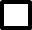 2. Опубликовать постановление в официальном печатном издании города Югорска и разместить на официальном сайте органов местного самоуправления.3. Настоящее постановление вступает в силу после его официального опубликования.4. Контроль за выполнением постановления возложить на первого заместителя главы города – директора Департамента муниципальной собственности и градостроительства администрации города Югорска С.Д. Голина.Глава города Югорска					 			         А.В. Бородкин